WEDMORE PARISH COUNCIL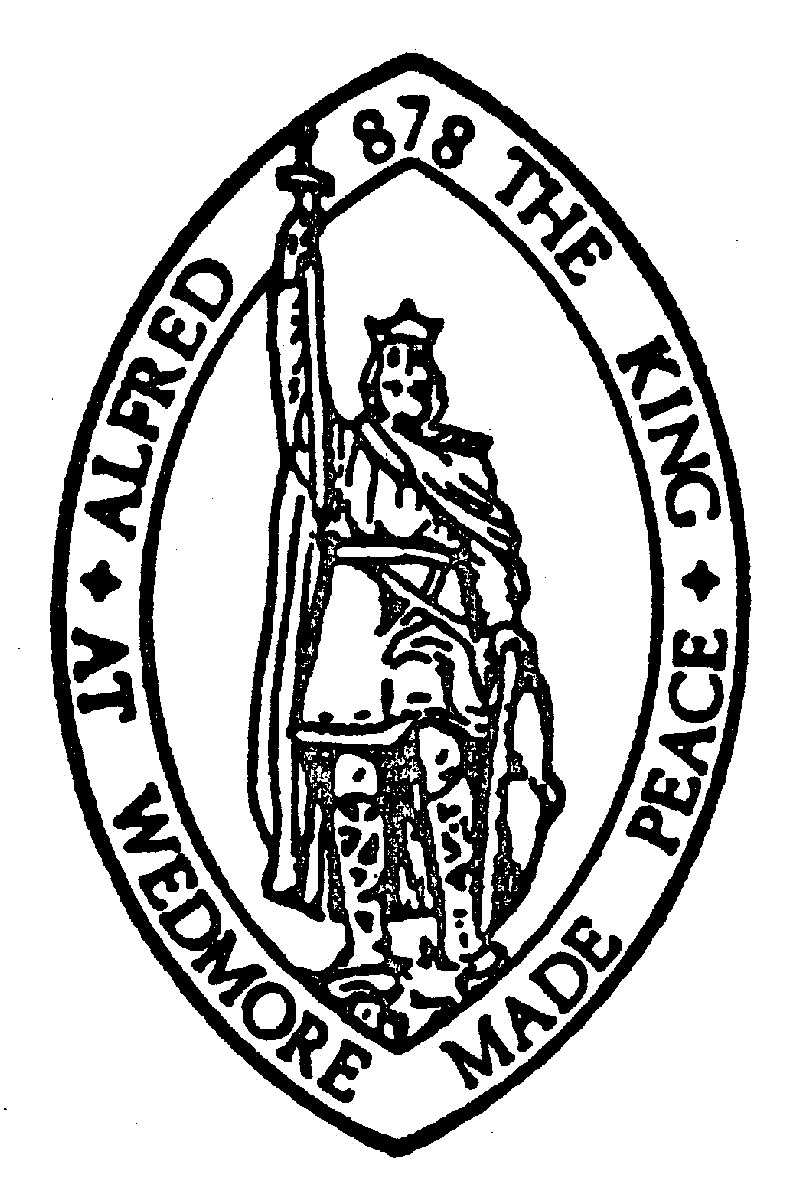 AGENDA for a Meeting of the Planning Committee to be held at The Council Rooms, Grants Lane, Wedmore on Wednesday 30th August 2023 at 7:30pm   Members of the electorate of the Parish are welcome to attend the meeting. The Chairman will at a convenient time in the transaction of business, allow any members of the public to make representations, answer questions or give evidence relating to the matter or business being transacted at the meeting.  (Public Bodies (Admission to Meetings) Act 1960 apologies for absenceto confirm the minutes from the meeting of the planning committee held on 9th August 2023declarations of interest public participationmatters arising and information for councillors   planning applications – to be considered including: - 50/23/00070/ECProposal: Change of use and conversion of loft to form church worker's accommodation, including the installation of roof lights to the East and West elevations, and alterations to existing window in South gable.Location: Bagley Baptist Church, Coldnose, Bagley, Wedmore, Somerset, BS28 4TGApplicant: Mr P JacobsComments Welcome By: 21/09/2023 50/23/00071Proposal: Part retrospective application for the erection of single storey rear (SW) extension (revised scheme).Location: 9 Saxon Way, Wedmore, Somerset, BS28 4AGApplicant: Mr B SmithsonComments Welcome By: 08/09/202350/23/00072/CMProposal: Variations of Condition 2 of Planning Permission 50/22/00088 (Conversion of outbuildings to form additional living space, installation of windows to front (North) and rear (South) elevations (revised scheme)) to provide a low-pitched canopy to the South elevation.Location: Fig Tree Cottage, Dungeon, Cocklake, Wedmore, Somerset, BS28 4HBApplicant: Mr S HewlettComments Welcome By: 12/09/202350/23/00074/CMProposal:  Removal of internal wall forming a new opening between existing kitchen and dining room.Location: Providence House, The Borough, Wedmore, Somerset, BS28 4EGApplicant: Mr H De PreeComments Welcome By: 22/09/2023prior to the start of the meeting public participation will take placeQuestions and comments are invited from members of the public immediately prior to council meetingsthe session is limited to 15 minutes and to a maximum of three minutes for each participant.